S.E.E - Traffic CongestionIB Geography – Sustainability & the Environment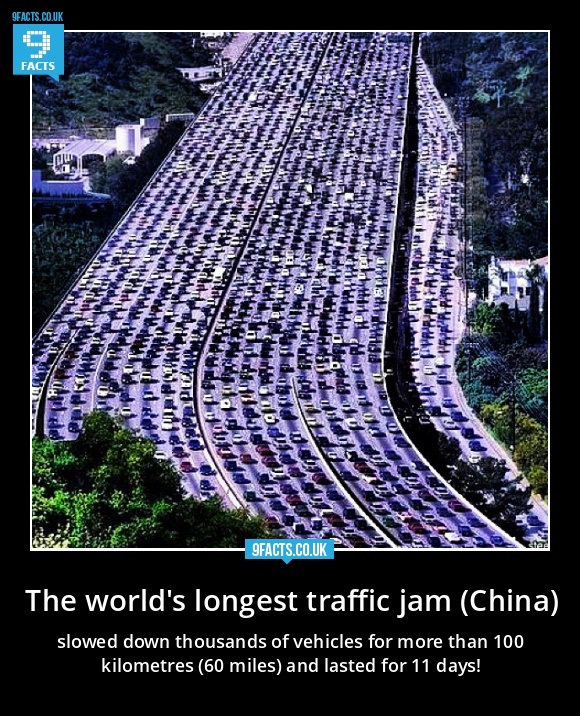 